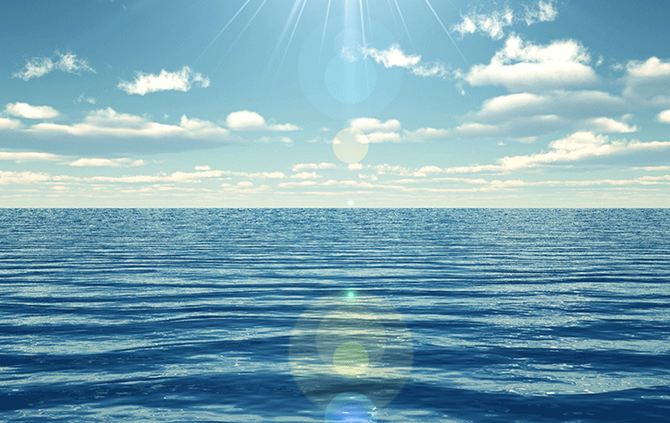 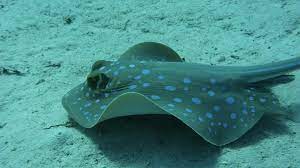 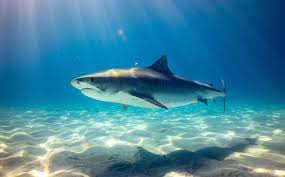 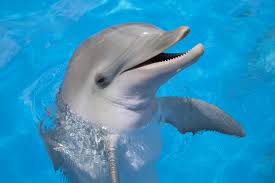 rejnok  810                                   žralok   320                                  delfín    650   520 + 290 =                     990 – 180 =              290 + 30 =                 190 + 620 =  950 – 140 =                      530 + 280 =             330 + 320 =               400 + 410 =360 – 40 =                        140 + 510 =             330 + 320 =                400 + 410 =610 + 40 =                        910 – 590 =             270 + 50 =                   890 – 70 =210 + 600 =                      220 + 590 =             970 – 160 =                720 – 400 =                             480 + 330 =                      320 + 330 =              880 – 70 =                  900 – 90 =                                 V moři je …………….. rejnoků                   .……………. žraloků                   …………….. delfínů